Экологическая викторина «Мой родной край».Цель: формирование экологических знаний, нравственно-ценностного отношения к природе, включение учащихся в разноплановую творческую деятельность экологического содержания, воспитание любви к Родине.Ученик:  Есть просто храм, есть храм науки.		А есть ещё природы храм – 		С лесами, тянущими руки		Навстречу солнцу и ветрам.		Он свят в любое время суток,		Открыт  для нас в жару и стынь,		Входи сюда, будь сердцем чуток,		Не оскверни её святынь.Ведущий 1: Добрый день, дорогие друзья! Все мы - жители одного большого дома под названием планета Земля. Наша с вами обязанность беречь и охранять леса, обитающих в них животных, птиц. Леса являются «лёгкими» планеты, так как помогают очищать воздух, вырабатывать кислород. Ведущий 2. Посмотрите вокруг: какой прекрасный мир нас окружает. Леса, поля, реки, моря, горы, небо, солнце, животные, птицы. Это природа! Она нас поит, кормит, одевает и взамен требует совсем немного - бережного отношения к себе. Однако порой и взрослые,  и дети бездушно ведут себя по отношению к ней. Некоторые красивейшие водоёмы превращаются в сточные канавы, пересыхают реки, задыхаются от мусора лес, исчезают редкие виды животных и растений. Ведущий 1.Хотите ли вы спасти свою планету? А знаете ли вы главные беды Земли? Но проблемы нужно не только знать, их необходимо решать. Я, ты, он, она, вместе мы - дети Земли. Земля наш общий дом, и её нужно охранять. Охрану природы, правила поведения в ней изучает целая наука - экология. И сейчас мы проведем игру – викторину «Мой край родной».Ведущий 2. Сегодня мы собрались в зале, чтобы показать свои знания  о природе нашего края, о животных, растениях, об их особенностях.В викторине будут участвовать 2 команды : « Зелёный патруль» и « Знатоки леса»«Зеленый патруль»"Мы за солнце, мы за небо,
Мы за чистую планету!
Будем всё оберегать,
Охранять и защищать!" и «Знатоки леса»Природу надо уважать,
Не засорять, не обижать.
Земля для нас – родимый дом,
Всегда пусть чисто будет в нем!Каждой команде нужно выбрать капитана и  представить свою команду.   ( представление команд) Ведущий 1. А сейчас я хочу представить вам жюри, которое будет оценивать вашу работу:1._____________________2._____________________3._____________________Ведущий 2. Давайте послушаем  правила нашей игры:Нельзя подсказывать командам во время игры и перебивать своих товарищей. На вопросы могут отвечать только те, кто первым поднял руку. За каждый правильный ответ команда получает 1 балл. Тот, кто к завершению викторины наберет наибольшее количество баллов, станет победителем. Если команда, отвечающая на вопрос, затрудняется или дает неверный ответ, то отвечает другая команда, то есть соперники.
Нужно быть очень внимательным и терпеливым.- Внимание! Начинаем нашу экологическую викторину: «Знатоки природы».Вопросы первого тура. (слайд)«Собери слово»Капитаны команд вытягивают конверты с буквами, каждая команда должна собрать по три слова из этих букв, команда которая быстрее и правильно соберет слова победилаПриродаБерёзаСобакаЦветыВоздухВода  , подведение итогов (слайд)Вопросы второго тура. (слайд)Я продиктую ряд слов, вы должны будете назвать это все одним словомВолк, лиса, медведь, заяц – это …звери. ( слайд)Берёза, сосна, дуб, липа – это …деревья. ( слайд)Воробей, синица, дятел, ворона – это …птицы. ( слайд)Щука, карась, сом, налим – это …. рыбы. ( слайд)Клубника, малина, смородина, крыжовник – это ….ягода. ( слайд)Опята, маслята, рыжики, грузди – это …грибы. ( слайд)Бабочка, комар, стрекоза, муха – это …. насекомые. ( слайд)Ромашка, роза, тюльпан, мак – это …цветы. ( слайд)Вопросы третьего тура. ( слайд) 1.Как называются животные, тело которых покрыто перьями? (Птицы).
2. Как называются животные, тело которых покрыто чешуёй? (Рыбы).
3. Как называются животные, тело которых покрыто шерстью? (Звери).
4. Птенцы, какой птицы не знают своей матери? (Кукушки).
5. Кто путешествует по воздуху на нитке? (Паук).
6. У кого на сучке кладовая? (У белки).
7. Какая нить в природе самая тонкая? (Паутина).
8. Какую птицу называют «белобока»? (Сорока).Вопросы четвёртого тура. ( слайд)
1. Есть на речках лесорубы 
В серебристо-бурых шубах 
Из деревьев, веток, глины 
Строят прочные плотины. (Бобры). ( слайд)
2. Скачет зверюшка: 
Не рот, а ловушка. 
Попадут в ловушку 
И комар, и мушка. (Лягушка). ( слайд)
3. Над рекою он в полёте, 
Этот чудо-самолётик. 
Над водой парит он гладкой, 
На цветке его посадка. (Стрекоза). ( слайд)
4. На спине я дом ношу, 
Но гостей не приглашу: 
В костяном моём дому 
Место только одному. (Черепаха). ( слайд)
5. Ночью по небу гуляю,Тускло землю освещаю.Скучно очень мне одной,А зовут меня …Ответ (Луной) ( слайд)6. По небесам оравоюБегут мешки дырявые,И бывает – иногдаИз мешков течёт вода.Спрячемся получшеОт дырявой …Ответ (Тучи) ( слайд)Вопросы пятого тура . ( слайд) 1. Кого называют царем зверей? (лев) ( получаем ответ слайд)2. Лошадь в тельняшке? (зебра) (получаем ответ  слайд)3. Кто является санитаром леса? (дятел) (получаем ответ  слайд)4. Сумчатый попрыгун. (кенгуру) (получаем ответ слайд)5. Самое упрямое животное. (осёл) (получаем ответ слайд)6. У какого животного самая длинная шея (жираф) ( получаем ответ слайд, оставляем последний слайд)Ведущий 1. Пока наше уважаемое жюри подводит итоги, давайте с вами попробуем сформулировать правила поведения на природеВ лесу, отдыхая, мусор с травки убирайте, а там не оставляйте.Ветки не ломайте, деревья не калечьте, ни травинку, ни лист зря не рвите.Старайтесь не шуметь, а то лес испугается, затаится, и вы не узнаете ни одной тайны.В лесу можно играть, бегать, но главное, никому не мешать!Звери всякие важны – звери всякие нужны. Каждый из них делает природе свое полезное дело.Сажать как можно больше деревьев, чтобы мы могли дышать чистым воздухом.
У нас получилась памятка «Правила поведения на природе».10 «НЕ»НЕ загрязняй природу, забирай с собой мусорНЕ лови бабочек, шмелей, стрекоз, лягушекНЕ бери лишнего у природыНЕ разоряй муравейникиНЕ ломай ветки деревьев и кустарниковНЕ разводи костры под деревьямиНЕ шуми в лесуНЕ рви в лесу и на лугу цветыНЕ разоряй гнёзда птицНЕ уноси домой детенышей диких животныхИтог викторины. Награждение лучших команд. Ведущий 1. Молодцы ребята, я хочу поблагодарить вас за отличную игру, в которой вы показали хорошие знания о природе и вручить вам медали «Знатоки природы».Ведущий 2. Игра закончена и всем хочу сказать на прощанье:Любите родную природу – озёра, леса и поля.Это наша с вами родная земля!Оценочный листПредседатели жюри _______________________    __________					Ф.И.О				     подпись       _______________________    __________					Ф.И.О				     подпись       _______________________    __________					Ф.И.О				     подпись«Зеленый патруль»"Мы за солнце, мы за небо,
Мы за чистую планету!
Будем всё оберегать,
Охранять и защищать!"«Знатоки леса»Природу надо уважать,
Не засорять, не обижать.
Земля для нас – родимый дом,
Всегда пусть чисто будет в нем!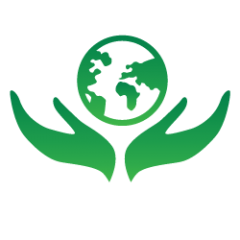 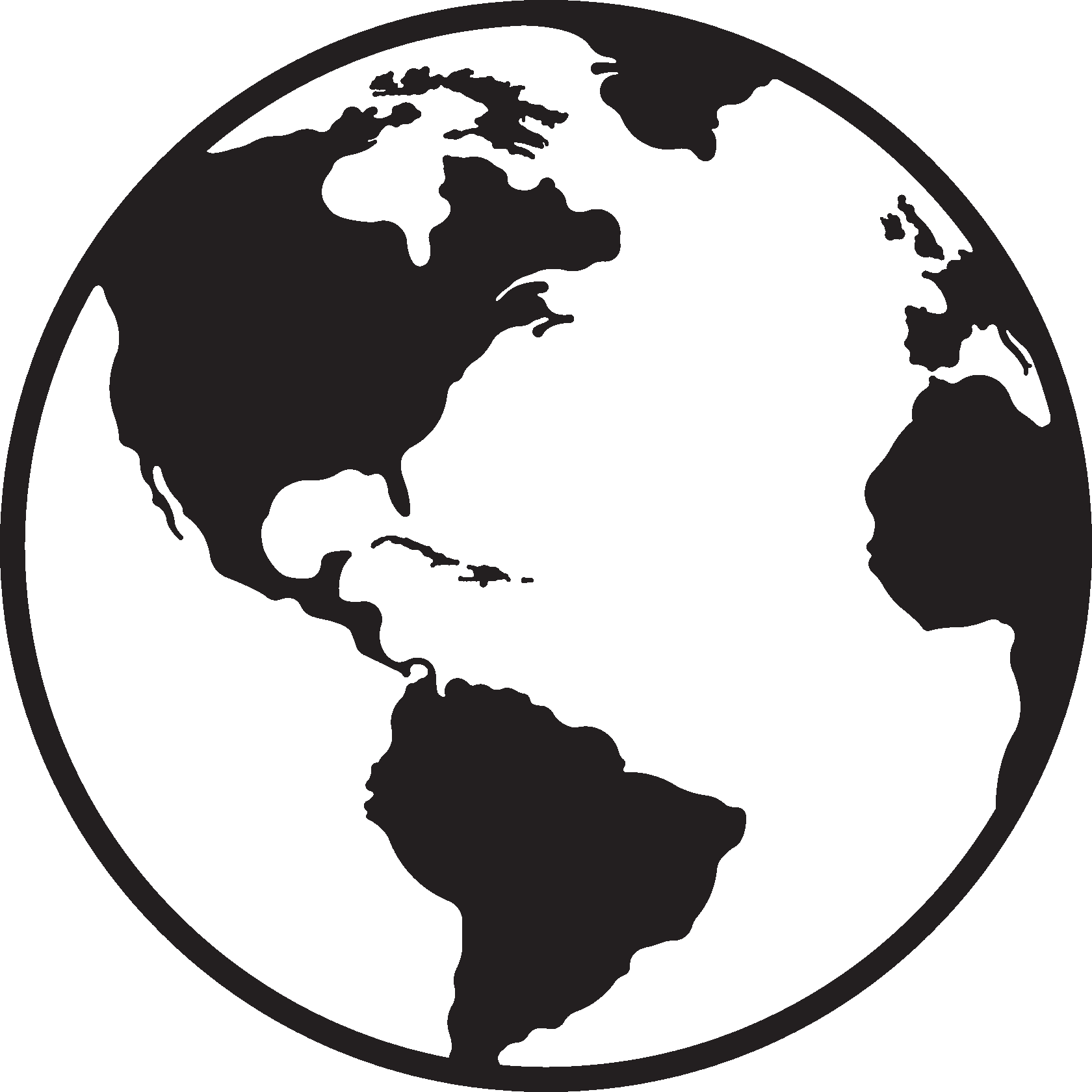 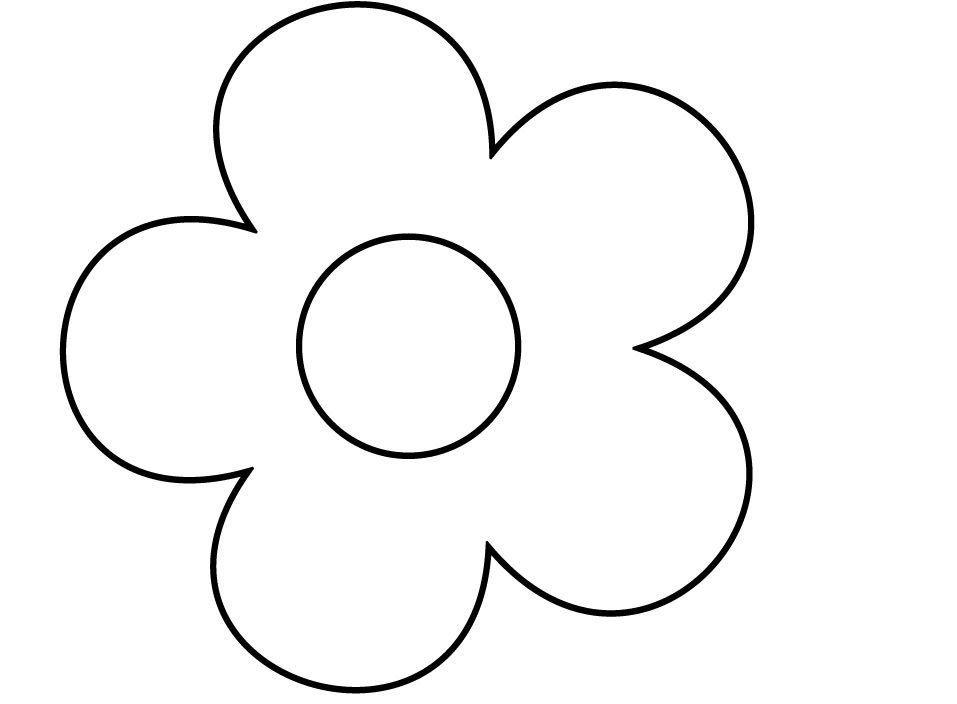 10 «НЕ» НА ПРИРОДЕНЕ загрязняй природу, забирай с собой мусорНЕ лови бабочек, шмелей, стрекоз, лягушекНЕ бери лишнего у природыНЕ разоряй муравейникиНЕ ломай ветки деревьев и кустарниковНЕ разводи костры под деревьямиНЕ шуми в лесуНЕ рви в лесу и на лугу цветыНЕ разоряй гнёзда птицНЕ уноси домой детенышей диких животных10 «НЕ» НА ПРИРОДЕНЕ загрязняй природу, забирай с собой мусорНЕ лови бабочек, шмелей, стрекоз, лягушекНЕ бери лишнего у природыНЕ разоряй муравейникиНЕ ломай ветки деревьев и кустарниковНЕ разводи костры под деревьямиНЕ шуми в лесуНЕ рви в лесу и на лугу цветыНЕ разоряй гнёзда птицНЕ уноси домой детенышей диких животных10 «НЕ» НА ПРИРОДЕНЕ загрязняй природу, забирай с собой мусорНЕ лови бабочек, шмелей, стрекоз, лягушекНЕ бери лишнего у природыНЕ разоряй муравейникиНЕ ломай ветки деревьев и кустарниковНЕ разводи костры под деревьямиНЕ шуми в лесуНЕ рви в лесу и на лугу цветыНЕ разоряй гнёзда птицНЕ уноси домой детенышей диких животныхПравила поведения на природеВ лесу, отдыхая, мусор с травки убирайте, а там не оставляйте.Ветки не ломайте, деревья не калечьте, ни травинку, ни лист зря не рвите.Старайтесь не шуметь, а то лес испугается, затаится, и вы не узнаете ни одной тайны.В лесу можно играть, бегать, но главное, никому не мешать!Звери всякие важны – звери всякие нужны. Каждый из них делает природе свое полезное дело.Сажать как можно больше деревьев, чтобы мы могли дышать чистым воздухом.Правила поведения на природеВ лесу, отдыхая, мусор с травки убирайте, а там не оставляйте.Ветки не ломайте, деревья не калечьте, ни травинку, ни лист зря не рвите.Старайтесь не шуметь, а то лес испугается, затаится, и вы не узнаете ни одной тайны.В лесу можно играть, бегать, но главное, никому не мешать!Звери всякие важны – звери всякие нужны. Каждый из них делает природе свое полезное дело.Сажать как можно больше деревьев, чтобы мы могли дышать чистым воздухом.Правила поведения на природеВ лесу, отдыхая, мусор с травки убирайте, а там не оставляйте.Ветки не ломайте, деревья не калечьте, ни травинку, ни лист зря не рвите.Старайтесь не шуметь, а то лес испугается, затаится, и вы не узнаете ни одной тайны.В лесу можно играть, бегать, но главное, никому не мешать!Звери всякие важны – звери всякие нужны. Каждый из них делает природе свое полезное дело.Сажать как можно больше деревьев, чтобы мы могли дышать чистым воздухом.«Зеленый патруль»«Знатоки леса»Представление1 тур2 тур3 тур4 тур5 турИтоги ПРИРОДАБЕРЁЗАСОБАКАЦВЕТЫВОЗДУХВОДА